Lake Auburn Watershed Protection Commission (LAWPC)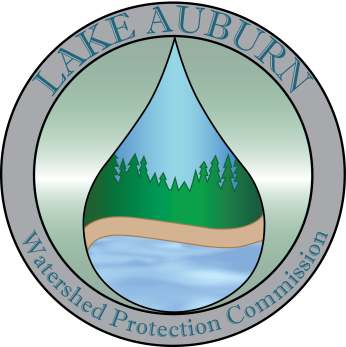 Hunting Rules and Policies LAWPC properties accommodate a wide variety of public uses including hiking, canoeing, cross country skiing, scientific research, and hunting. In order to create a safe and enjoyable environment for all visitors, we ask hunters to review and comply with our hunting program rules and policies. Failure to adhere to the rules results in suspension of hunting privileges, or citation by law enforcement.Please be aware that lands on which the LAWPC holds a conservation easement are private property and LAWPC does not have the authority to grant permission to hunt on these lands. For a current and up to date list of permitted hunting conservation areas, contact LAWPC or see maps online at www.lakeauburnwater.org.Hunting Rules & Regulations Hunters must possess a valid ME hunting license and comply with all applicable ME hunting regulations at all times. Hunter must carry a current, signed Landowner Courtesy Card while hunting on any LAWPC property. These can be obtained at no cost at the AWSD office at 268 Court St., Auburn, METree stands: Only non-damaging deer stands may be used.  (Nails, screws, and anything that causes bark scarring is considered “damaging”.) Stands must be removed no later than two weeks after the close of the season. If a stand is not removed, it may be removed by LAWPC staff, volunteers, or ME Warden Service officer. No stands shall be placed within 100 feet of a property boundary or defined trail system. LAWPC has no responsibility for lost or damaged stands left unattended. Please be considerate of other hunters and space stands appropriately. No target shooting, practice, or gun ranges are permitted on LAWPC lands. Be sure of your target and shoot to make a clean kill; indiscriminant or wild shooting will not be tolerated. Drinking alcohol or using controlled substances is not allowed on any LAWPC property or in any adjacent parking areas.-------------------------------------------------------------------------------------------------------------------------------------Tear and keep a copy of the rules and policies.  Signature will be kept on file at LAWPCI have read, understand, and will comply with the LAWPC rules and policies.  printed name									signature								date		Hunting is allowed on assigned LAWPC properties only. Not every LAWPC property is open for public hunting. You are responsible for knowing the boundary of the property in which you are hunting. You can obtain property maps online at www.lakeauburnwater.org or by contacting our office directly. Open Hunting Area- Hunters are permitted to use any weapon available to them legally during the hunting season Restricted Hunting Area –Hunter are permitted to hunt ONLY using only a Bow and arrow. If an injured deer goes into another area, you may retrieve it only if you have acquired permission from the lawful owner.Remember, by state Statute there is NO bodily contact allowed in Lake Auburn and in its major tributaries.  This includes washing hands or deer parts.  Please pack in your own water.LAWPC asks that all users abide by the “Leave No Trace” land ethic. This includes no fires, camping, littering (including the use of plastic flagging), or dumping of waste on the property.ATVS are not allowed. The use of wheeled vehicles is strictly prohibited on LAWPC properties. If you need to get a deer out of the woods, a deer carrier or sled may be used. All other LAWPC property rules and regulations and local ordinances must be followed at all times by all hunters. We have the right to remove you by contacting local authorities if you are not following the specific property rules. Be SEEN and be SAFE–wearing orange is smart. Please remember that you are sharing the woods with other recreation users, be courteous and smart.  All ME game laws apply on LAWPC land. You can be approached and cited by a game warden on LAWPC land. Know your laws, visit http://www.maine.gov/ifw/hunting_trapping/laws/hunt_traplaws.htm  for all regulations. If you are willing to share your harvest information, an experience you had on the conservation area or have an idea on how we can make LAWPC land better, please contact us at any time. We want to hear from our property users. Questions or comments may be referred to info@lakeauburnwater.org -------------------------------------------------------------------------------------------------------------------------------------	